ОСЕННИЕ КОНКУРСЫ В ШКОЛЕ.  30 октября 2015 года  в МБОУ ЕСОШ №7 им.О.Казанского с целью воспитания эстетических и нравственных ценностей, повышения активности обучающихся, совершенствования школьных традиций, создания условий для развития творческих способностей, раскрытия личностного, интеллектуального потенциала  среди учащихся  8-10 классов  прошел конкурс   «Мистер октябрь 2015».    В  конкурсную программу вошли : -визитная карточка « Познакомьтесь -Мистер Октябрь».Каждый участник в оригинальной форме подготовил    самопрезентацию , рассказал о себе и своих увлечениях ;     -конкурс «Ситуация». Участнику предлагалась ситуация в виде шуточной  фотозарисовки на осеннюю тему. Конкурсанты в оригинальной форме составили юмористический мини-репортаж.      Самым ярким и интересным стал  конкурс - домашнее задание   «Я упоенье нахожу в печали осени…». Здесь каждый конкурсант вместе с группой поддержки проявил  все свои таланты  и творческие способности. Необходимо отметить ,что все  классные коллективы показали высокий уровень подготовки.       Как в любом конкурсе,  были определены победители. Ими стали : учащийся  8 а класса Глушко Иван, 9в класса Федотов Александр и ученик 10 б класса Мусин Даниил.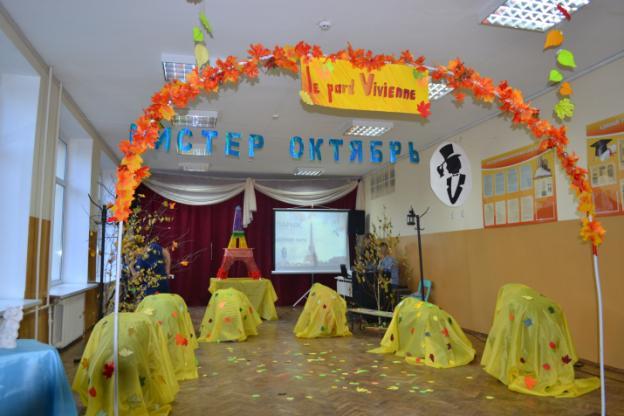     В целях воспитания эстетических и нравственных ценностей, укрепления здоровья детей и подростков и пропаганды использования в рационе питания учащихся экологически безопасных продуктов, в рамках    программы  «Школа здоровья» ежегодно в октябре  в МБОУ ЕСОШ №7 им.О.Казанского проводится конкурс среди учащихся 5-7 классов «Улыбка осени». В этом учебном году конкурс состоял из 4 номинаций.  Каждый класс в номинации  «  Дары осени!»  подготовил стол с урожаем 2015 года. Ребятами были представлены композиции из природных, осенних материалов .    В номинации   « Цветочная фантазия»  учащимися 5-7 классов были оформлены очень красивые, оригинальные осенние букеты.   В каждом классном коллективе  в номинации « Осенняя пресса» были представлены  газеты на осеннюю тематику, в которых отражалась  необходимость   здорового питания.    Еще одна номинация конкурса  « Творческий калейдоскоп».Здесь ребята представили на  суд жюри защиту стола в различной форме : стихи и танцы,  музыкальные  композиции и даже театральные представления.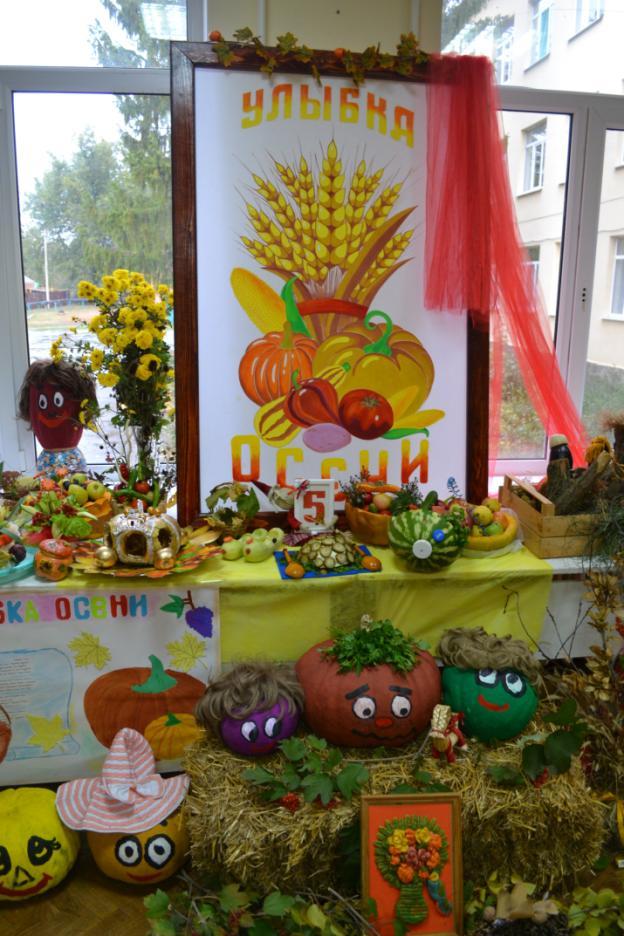 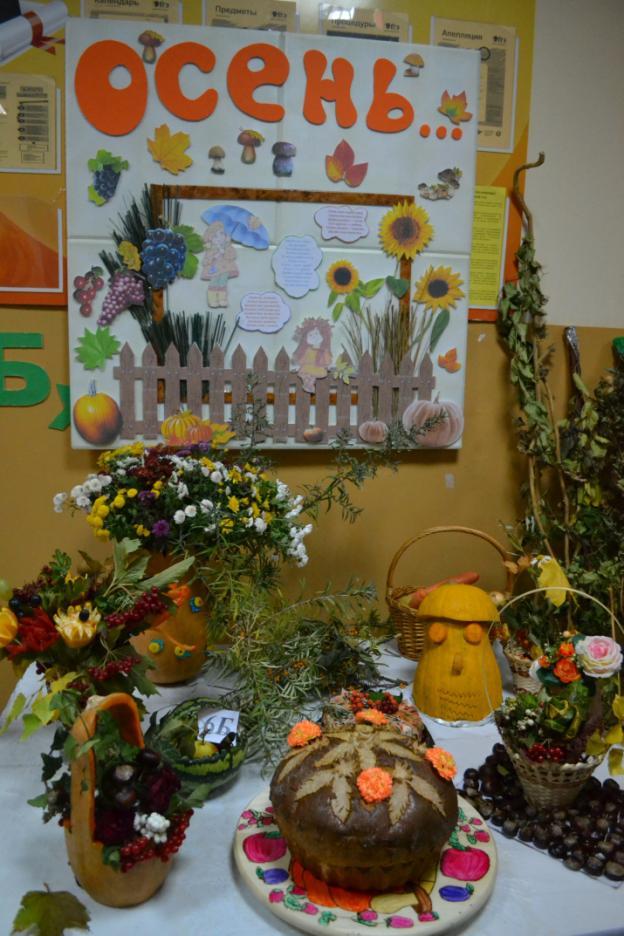 